A person may not have an equine in his/her possession or under his/her control unless the details of his/her premises are registered. All Registered premises must have a nominated keeper *Upon Registration an Equine premises number – called a herdnumber  - will be issued to the applicant.Holdings that are already registered to keep cattle and/or sheep/goats will have their registration amended to include horses.SECTION A: PREMISES AND APPLICANT DETAILS 1. Equine Premises Address - (Print clearly using block capitals as appropriate)Enter address of holding in box belowIf you have more than one premises with horses please list these below-  (Note separate equine premises must be registered separately) Addresses  of other Equine Premises 2. Details of Owner/Person in Charge of  Equine Premises (Please Tick or print clearly using block capitals as appropriate)All applicants must be over18 years of ageIf Owner/person in charge is an individualIf Owner is a Company3. Existing Herd NumberA. Are there currently registered herd numbers of other species (ie. Cattle, Sheep, Poultry, Pigs) located on/at this holding?                        Yes    		No    	Please Tick  relevant box.If Yes, give the Herd No(s). of holding(s), 4. Equine Keeper’s details (Note: If the keeper of the equines on this premises is the same as the owner/person-in-charge  there is no need to fill in this section) Please note:  In all cases one(1) individual only must be nominated in the role of the “keeper” of the equines present on the holding and be responsible for the health, welfare and passports of the equines. A “Keeper” means any natural person responsible for equines. The term “Keeper” is not intended to imply ownership of the equines under his/her control. * Keeper details are not required in the case of equine enterprises (such as shows, sales, gymkhanas, racecourses, hunts, veterinary hospitals, farriers, pounds, studs, fairs) to which temporary movements are the norm. Contact details of the person(s) –in –charge of such enterprises are required. (Please Tick or print clearly using block capitals as appropriate)All nominated keepers must be over18 years of ageAddress to which all correspondence, legal or otherwise, is to be sent:-5. Dealer  Are you a “dealer” in equines?        Yes	             No  	      Please Tick  relevant box.(do you buy and resell horses/other equines for a livelihood?) SECTION B: PREMISES DETAILS 6. Type of Equine EnterpriseIf Other please give details______________________________________________________________________________________________________________________________________________________________________________________________________________________________________________________7. Type of EquinesPlease Indicate Number in boxes belowIf Other Please Give Details  __________________________________________________________________________________________________________________________________________________________________________________8. Veterinary PractitionersPlease return this application form to your local regional office of the Department.  Application for registration of an Equine Premises under the Control on Places where Horses are Kept Regulations 2014 (S.I. No 113 of 2014).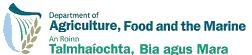 HR1 For Official Use OnlyFor Official Use OnlyXYLongLatDEDArea in Hectares (not applicable in the case of  shows, sales, gymkhanas, racecourses, hunts, veterinary hospitals, farriers, pounds, studs, fairs ) Mr        Other Mrs         Ms Mr        Other Mrs         Ms Mr        Other Mrs         Ms Owner’s First Name(s)Owner’s First Name(s)Owner’s First Name(s)Owner’s First Name(s)Owner’s First Name(s)Name Known by (if different):Mr        Other Mrs         Ms Mr        Other Mrs         Ms Mr        Other Mrs         Ms Owner’s Surname:Owner’s Surname:Owner’s Surname:Owner’s Surname:Owner’s Surname:  Address:       Address:       Address:     Date of BirthDate of BirthDDDDMMYYYYPPS NoPPS NoCompany name:-Trading name :-Trading name :-Trading name :-Postal Address of owner:- Postal Address of owner:- Postal Address of owner:- Company Registration NumberCompany Registration NumberVAT NumberVAT NumberHome Tel. No.Fax No.Mobile Tel. NoE-Mail  AddressHerd Type (ie. Cattle, Sheep, Poultry, Pigs, Equine)Herd NumberHerd NumberHerd NumberHerd NumberHerd NumberHerd NumberHerd NumberHerd NumberExample            Cattle P123456XMr        Other Keeper’s FirstName Known by (if different):Mr        Other Name(s):Name Known by (if different):Mrs.        Ms Keeper’s Surname:Date of BirthDDMMYYPPS NoSignature of KeeperHome Tel. No.Fax NumberMobile Tel. No.E-Mail  AddressType of PremisesPlease Tick one or moreFarm/RearingTrainingLiveryPet/LeisureRiding School/Equestrian CentreStud/Breeding/AIPoundEquine HospitalShow/Competition/Event/RacecourseMart/SalesOther (e.g. hunts) Equine TypeThoroughbredSport horse   Other  Pony      Donkey   Total EquinesAttendant Veterinary Practitioner(s) who provides your Equine Animal Health Services.Attendant Veterinary Practitioner(s) who provides your Equine Animal Health Services.NameNameAttendant Veterinary Practitioner(s) who provides your Equine Animal Health Services.Attendant Veterinary Practitioner(s) who provides your Equine Animal Health Services.AddressAddressPhone No.Emergency Veterinary Practitioner(s) who provides emergency cover (if different to attendant veterinary practitioner, above)Emergency Veterinary Practitioner(s) who provides emergency cover (if different to attendant veterinary practitioner, above)NameNameEmergency Veterinary Practitioner(s) who provides emergency cover (if different to attendant veterinary practitioner, above)Emergency Veterinary Practitioner(s) who provides emergency cover (if different to attendant veterinary practitioner, above)AddressAddressPhone No.SECTION C:  Declaration/Agreement.9. Declaration/Agreement.                                                                                       I, the undersigned, hereby apply for Registration of an Equine Premises  under the Control on Places where Horses are Kept Regulations 2014, I declare that all the information provided by me in connection with this application is accurate, complete and true to the best of my knowledge, information and belief and that I am over 18 years of age. I undertake to keep such records as may be required by the Department of Agriculture, Food and the Marine. Signature of Applicant: - ______________________________________Date:_____/_____/20_____.All applicants must be over 18 years of age